Eco-Ementa ESAG (11º C)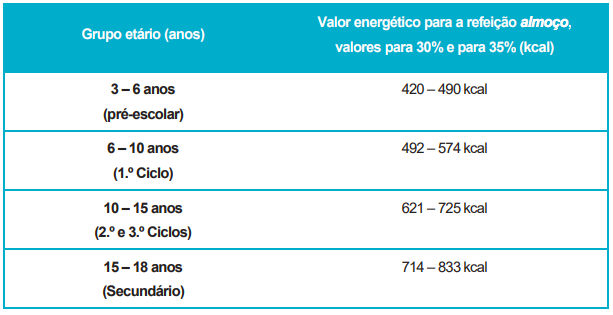 Considerando o valor energético aconselhado pela DGE nas Orientações sobre Ementas e Refeitórios Escolares, e o grupo etário da ESAG (3º ciclo e Secundário), o valor energético ideal para esta Eco-Ementa seria entre 714 kcal e 725 kcal.Entrada: Sopa de AbóboraConsiderando a sazonalidade dos hortícolas escolhidos, adequam-se ao período primavera/verão pedido pelo desafio Eco-Ementas. Tendo em conta que a ementa proposta deverá ser para 4 pessoas, os ingredientes:500 g de abóbora200 g de batata200 g de alho francês100 g cebola15 ml (colher de sopa) de azeite Sal q.b.600 ml de águaO alho francês deve ficar por passar, de forma a introduzir texturas e promover a mastigação.  Prato principal, com a salsa como condimento:400 g de cenoura400 g de brócolos300 g de cuscuz integral seco400 g de peito de frango sem pele2 colheres de sopa de azeite2 colheres de sopa de salsasal q.b.sumo de limão/ laranja q.b.Em termos de sazonalidade, a salada de frutas é um ótimo representante da primavera/verão.Introduzi por fim a amêndoa laminada como guarnição da salada de fruta, para introduzir os frutos oleaginosos. Para que a receita utilize apenas produtos nacionais, sugiro a utilização de banana dos Açores. 1 pera5 morangos2 pêssegos1 banana dos Açores	Assim, como composição final da ementa, temos:CONFEÇÃO - FOTOS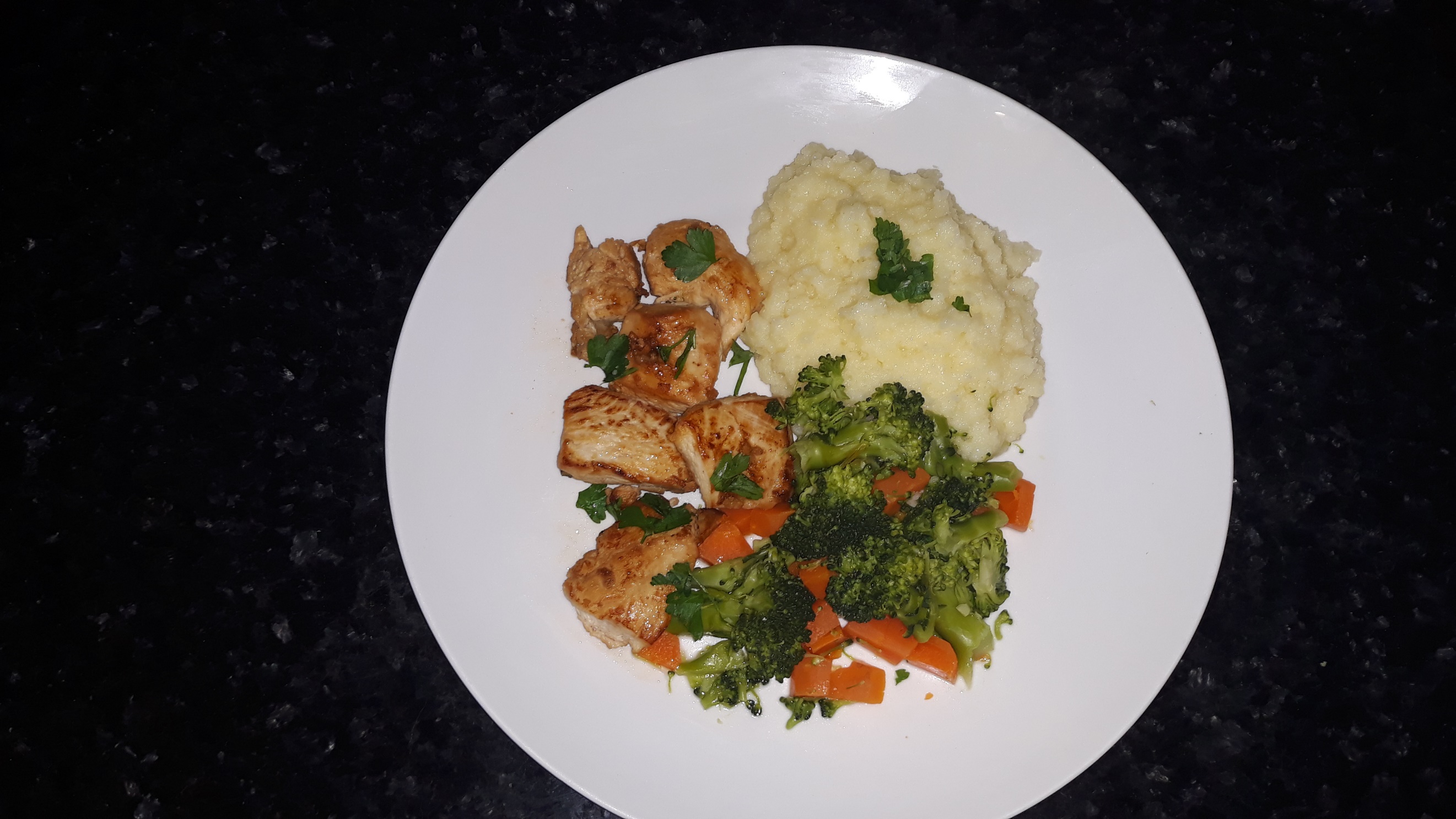 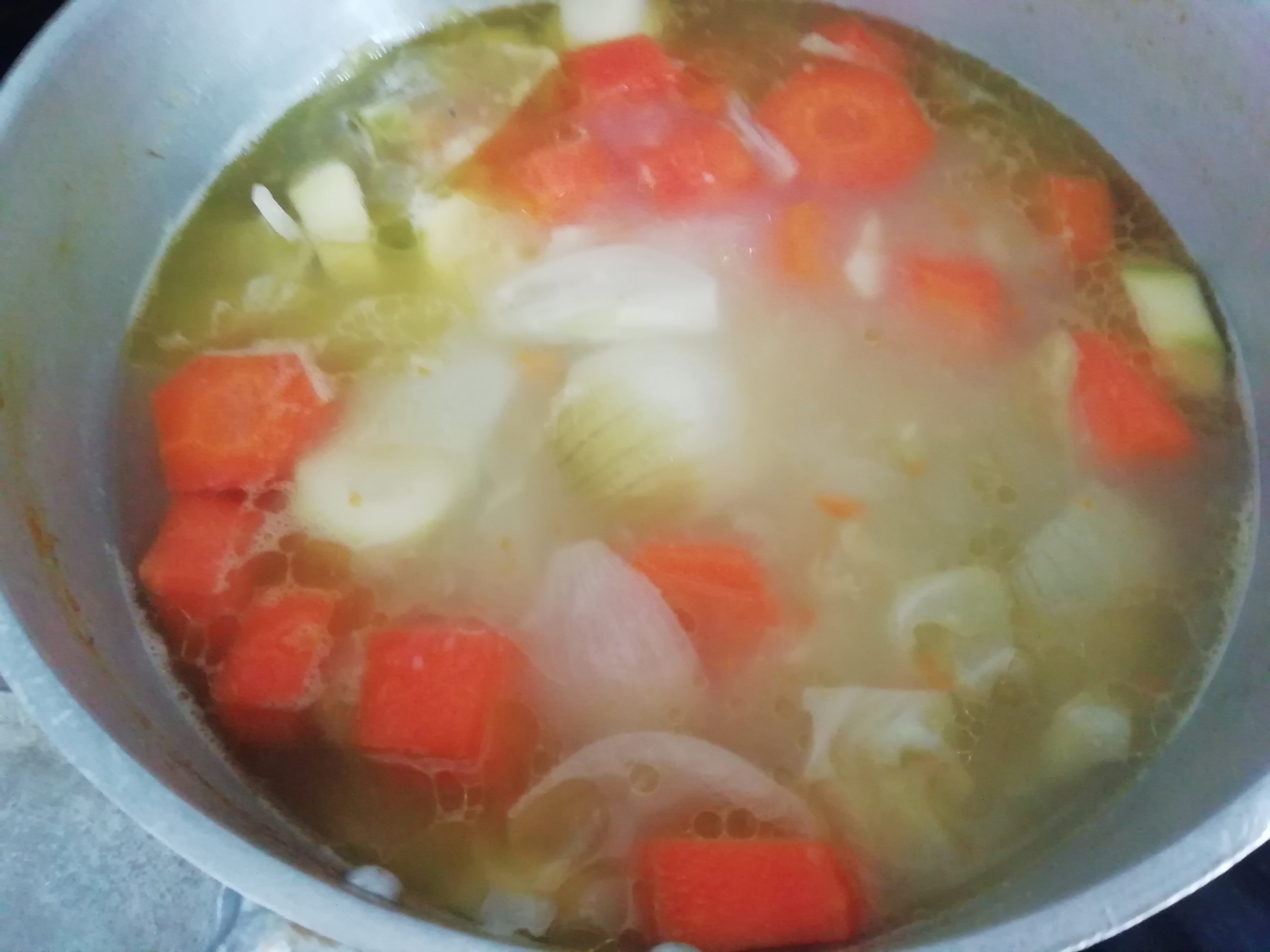 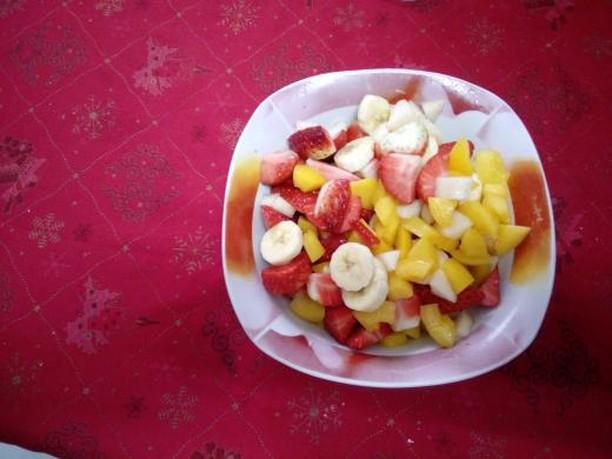 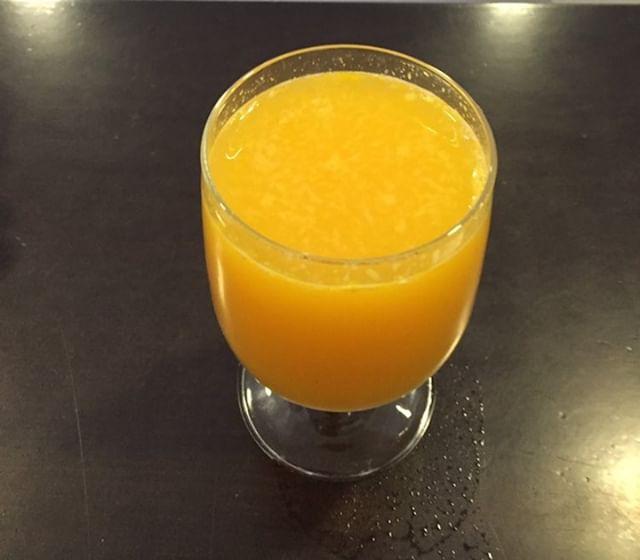 JanFevMarAbrMaiJunJulAgoSetOutNovDezAbóboraBatataAlho-francêsCebolaValor por 100 gValor totalValor por porçãoEnergia (kcal)35411103Proteína (g)1113Hidratos de Carbono (g)55414Gordura (g)1164Gordura saturada031Fibra alimentar1133Valor por 100 gValor totalValor por porçãoEnergia (kcal)1192069517Proteína (g)1219649Hidratos de Carbono (g)1322155Gordura (g)23910Gordura saturada072Fibra alimentar34612JanFevMarAbrMaiJunJulAgoSetOutNovDezPeraPêssegoMorangoBananaValor por 100 gValor totalValor por porçãoEnergia (kcal)6539899Proteína (g)182Hidratos de Carbono (g)106115Gordura (g)2133Gordura saturada010Fibra alimentar3164Valor totalValor por porçãoEnergia (kcal)2878720Proteína (g)21654Hidratos de Carbono (g)33784Gordura (g)6917Gordura saturada113Fibra alimentar7619Preçário4 pessoasIndividualSopa de abóbora6.00€1.50€Prato principal8.50€2.10€Sumo 2.00€1.00€Salada de Fruta4.00€2.00€Total20.05€6.60€